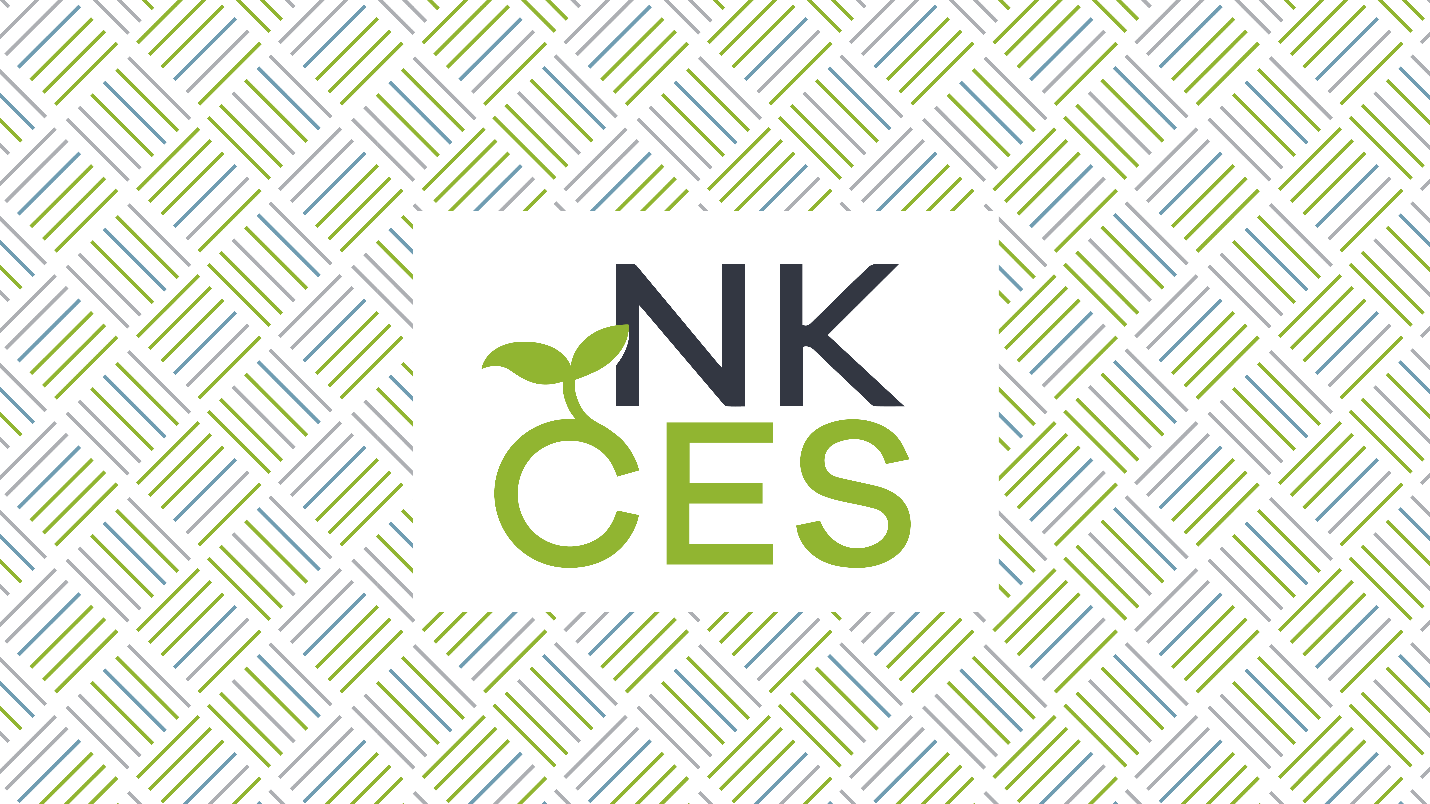 NKCES April 2021 Movie